Всероссийский опрос работодателей!С 15 августа по 15 сентября ФГБУ «ВНИИ труда» Минтруда России проводит онлайн-опрос работодателей в целях  исследования перспектив развития кадрового потенциала организаций и востребованности профессий рабочих и должностей служащих на рынке труда и сфере занятости населения.К участию в исследовании приглашаются представители организаций независимо от размера, формы собственности и отраслевой принадлежности, в том числе – представители системообразующих организаций, планирующих и реализующих инвестиционные, инфраструктурные проекты.Результаты опроса будут использованы для оценки текущей потребности организаций в квалифицированных кадрах, позволят определить востребованные на рынке труда направления профессионального образования и профессиональной подготовки. Пройти опрос работодатели могут  ссылке  https://prognoz.vcot.info 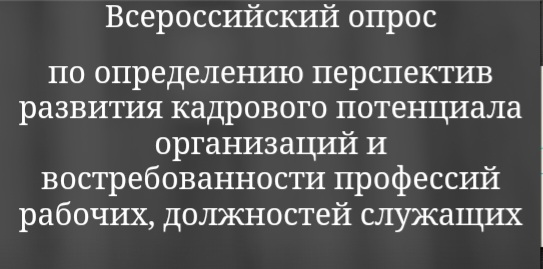 